ヒントカード　情報A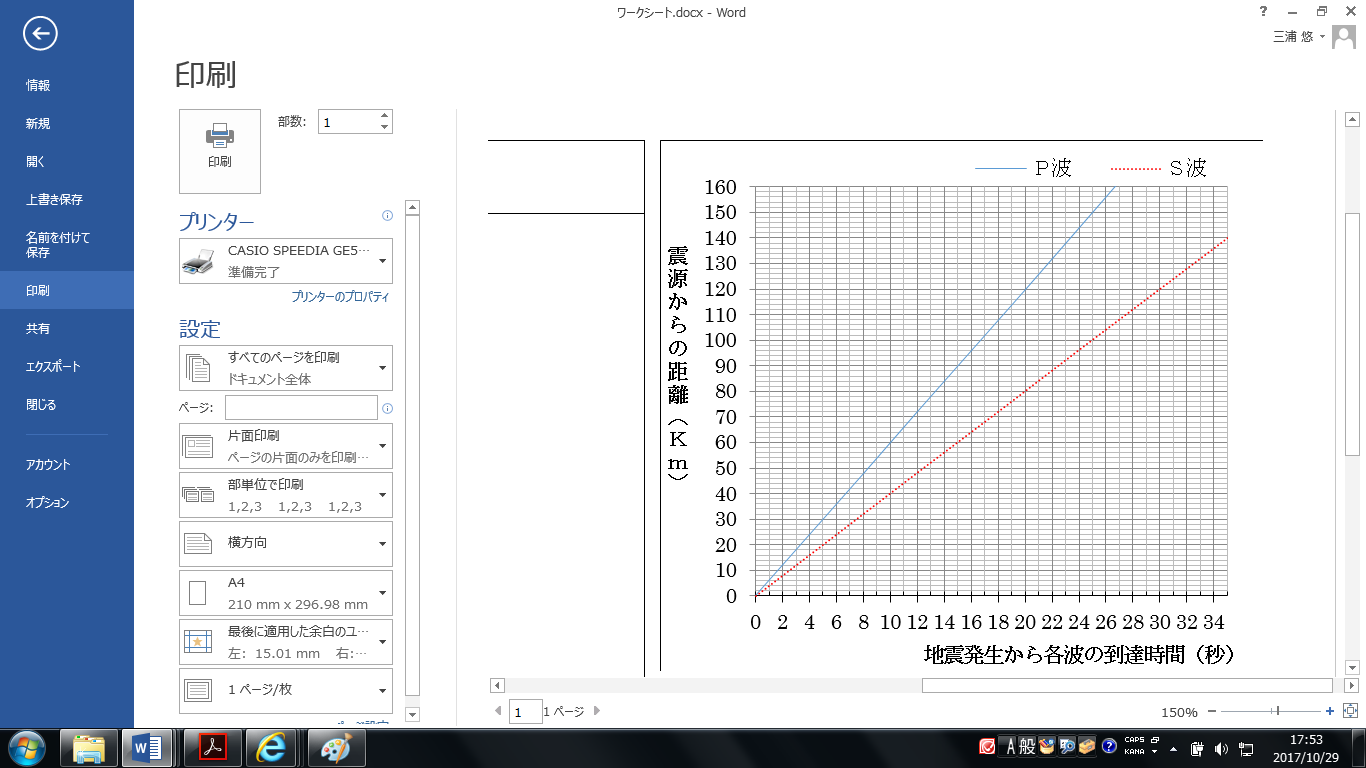 初期微動継続時間が分かれば，・・・・・・・・・・・・・・震源までの距離がわかる。震源までの距離がわかれば・・・・・・・・・コンパスを使って？？？を描けばいい。　